Základní organizace Českého zahrádkářského svazu 
Praha 21 - Újezd nad Lesy, Staroújezdská 495 „Areál zahrádkářů“ 
150 m od křižovatky směren na Koloděje oznamuje, že letos započne 
MOŠTOVÁNÍ JABLEKod 17. září 2022 do odvoláníkaždou sobotu v době  8 – 11 hodin. Kontakt pro zájemce:  Ing. Dvořák  281971928, 737434226 U P O Z O R N Ě N Í  !Obsluha zařízení moštárny prosí zákazníky, 
aby jablka o průměru nad  rozkrojili, 
neboť je drtič nepojme. 
Moštování nad 200 kg jablek je nutno předběžně dohodnout.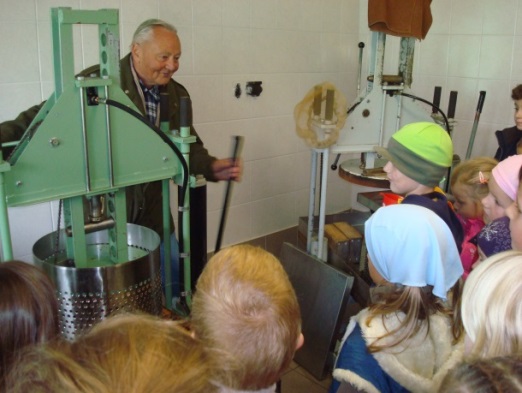 